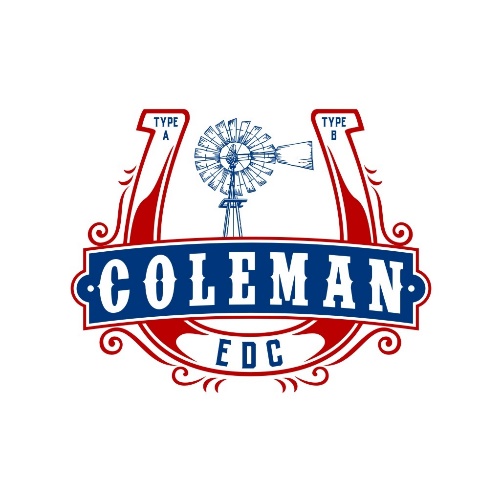 Façade Program ApplicationFiscal Year 2023-2024Coleman EDCColeman Economic Development CorporationColeman Community Coalition200 W. LiveoakColeman, Texas  76834Contact Director of Economic Development325-625-3669  ext. 104edc@cityofcolemantx.us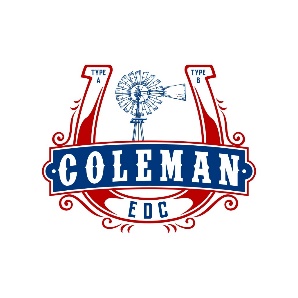 Façade Program Application (FY 2023-2024)Step by Step Process:Review Program Guidelines-Overview of the program, criteria and guidelines.  The document can be found at: https://www.cityofcolemantx.us/edcMeet with EDC and City Staff-The applicant should meet with EDC and City Staff to discuss the project.Submit the Completed Application with Plans/Drawings-The Incomplete applications will be pushed to the following meeting. It is recommended that applicants work closely with EDC staff to ensure the application is complete prior to submission.Present to EDC Boards-EDC and City Staff will review and may:RecommendNot RecommendRecommend with conditions (if approved with conditions the committee may request that the applicant make specific changes to the proposed improvements).Funds Awarded-If the project is awarded funds, a final scope of work must be provided, and the applicant will be required to sign a form agreeing to carry out the work as described and provide a W-9 form with federal ID# or SSN# for the sole proprietorship, corporation, or partnership.Acquire Planning and Building Permits-Building, planning, and other permits must be acquired before construction is initiated.Complete Work and Submit for Reimbursement-After the work is completed, the applicant must provide proof of payment, invoices and other documentation when filing for reimbursement.  A final inspection of the project must be done prior to reimbursement.2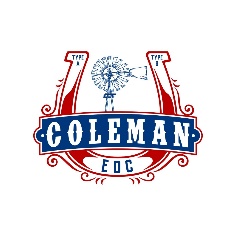 Façade Program Application (FY 2023-2024)Application ChecklistThe application must include the following information:____	Completed Information sheet and Signature PageInclude property owner/owners’ signature/signatures, if the applicant is not also the owner.____	Scope of Work	Complete the scope of work for the project.  It must include:	Itemized list of all proposed improvements	Description of all proposed improvements		(including materials and color choices)	Estimated cost for improvements	Use the template included in the application (see page 6 for an example)____	Bid EstimatesA written bid from the contractor/contractors or a written estimate of material if the applicant will be doing the work.____	Concept of the projectPlease illustrate the proposed façade improvement and include drawings, photos or some type of example of the changes that are being proposed.____	Proposed Materials (Samples if possible)Please include sample photos of fixtures, lighting, awnings fabric or materials to be used.Submit Completed Application to:EDC, 200 W. Liveoak, Coleman, Texas,  76834  3Façade Program Application (FY 2023-2024)Project Information/Signature Page____  Owner        ____  Tenant      $_________Amount RequestedApplicant Information:__________________________________Name__________________________________Business Name_____________________________________________Physical Address______________________________________________Mailing Address______________________________________________City, State/Zip Code______________________________________________Email_______________________________________________Phone_______________________________________              ________________________________Print Applicant Name                           Date                            Print Property Owner Name        Date                                                                                                                                                           (if applicant is not also owner)_____________________________           ________________________Applicant Signature                               Date                           Property Owner Signature           Date                                                                                                                                                           (if applicant is not also owner)4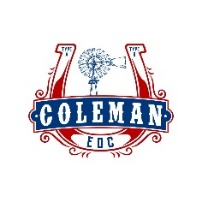 Scope of Work TemplateProperty Address:Property Owner Name:Business Name:5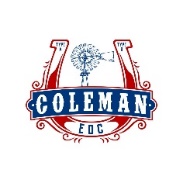 EXAMPLE-Scope of Work TemplateProperty Address: 000 New Town LaneProperty Owner Name:  Joe DoeBusiness Name:  XYZ Retail6ImprovementDescription of WorkEstimated CostTOTALImprovementDescription of WorkEstimated CostPaint front of BuildingFlat Paint (2 coats)  GrayGloss Paint (2 coats)  White$2,000Replace AwningFabric and Frame with new cloth$6,000TOTAL$8,000